ΔΡΟΜΟΛΟΓΙΑ ΚΑΛΟΚΑΙΡΙΟΥ 2021                     Δ Ε Υ Τ Ε Ρ Α  έως  Π Α Ρ Α Σ Κ Ε Υ Η(Εκτός Αργιών)ΚΑΣΤΟΡΙΑ – ΓΕΡΜΑΣ  13:00ΓΕΡΜΑΣ – ΚΑΣΤΟΡΙΑ  07:30, 13:45ΚΑΣΤΟΡΙΑ – ΝΕΣΤΌΡΙΟ 07:30, 13:00ΝΕΣΤΌΡΙΟ – ΚΑΣΤΟΡΙΑ 07:10, 08:15, 13:45 ΚΑΣΤΟΡΙΑ – ΔΙΠΟΤΑΜΙΑ 07:30, 13:00ΔΙΠΟΤΑΜΙΑ – ΚΑΣΤΟΡΙΑ 08:15, 13:45ΚΑΣΤΟΡΙΑ – ΦΩΤΕΙΝΉ 07:30, 13:00ΦΩΤΕΙΝΗ - ΚΑΣΤΟΡΙΑ 08:00, 13:30ΔΕΥΤΈΡΑ – ΤΕΤΆΡΤΗ – ΠΑΡΑΣΚΕΥΗ ΚΑΣΤΟΡΙΑ – ΛΕΧΟΒΟ 13:00ΛΕΧΟΒΟ – ΚΑΣΤΟΡΙΑ 08:00Καστοριά, Κορησός, Λιθιά, Σταυροπόταμος, Μελισσότοπος, Βασιλειάδα, Βέργας, Κλεισούρα, Λέχοβο. (και αντίστροφα.) Καρανικολόπουλος Κων/νοςΠρόεδρος Δ.Σ.                                                                                                                 ΥΠΕΡΑΣΤΙΚΟ Κ.Τ.Ε.Λ. Ν. ΚΑΣΤΟΡΙΑΣ Α.Ε.ΑΘ. ΔΙΑΚΟΥ 14ΚΑΣΤΟΡΙΑ Τ.Κ. 52100 ΤΗΛ : 2467083454FAX : 2467083633e-mail : ktelkastoriasae@gmail.com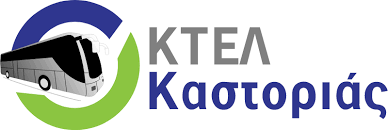 